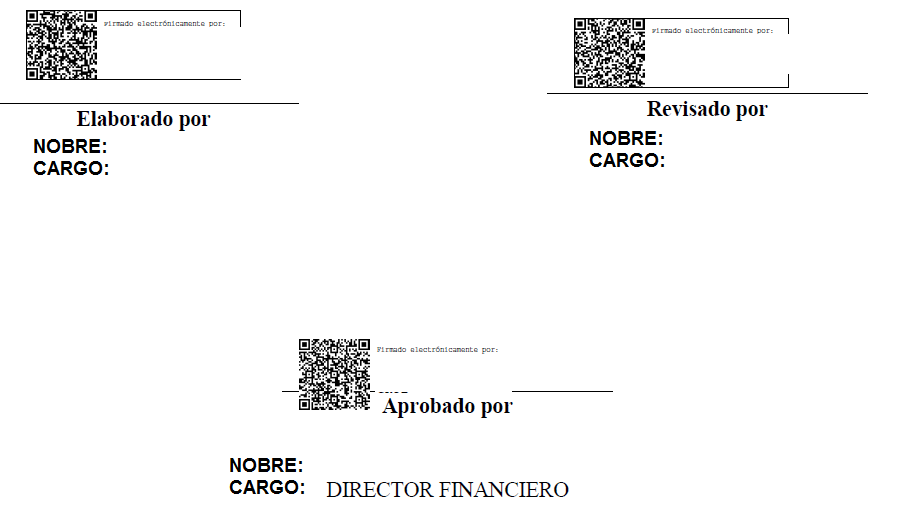 Información general:Información general:Información general:Código de entidad:            320-9999-0000 320-9999-0000Nombre de entidad:   MINISTERIO DE SALUD PUBLICA-PLANTA CENTRAL MINISTERIO DE SALUD PUBLICA-PLANTA CENTRALInformación a revelar:Información a revelar:Información a revelar:NTCGDescripciónInformación a revelarNTCG 3Hechos ocurridos después de la fecha de presentación de los balancesNTCG 4Anticipos de fondosNTCG 5Políticas contables, cambios en las estimaciones y corrección de erroresNTCG 6Cuentas por cobrarNTCG 9InventariosNTCG 10ArrendamientosNTCG 11Propiedad, planta y equipo (PPE)NTCG 12Bienes de infraestructuraNTCG 13Bienes del patrimonio histórico artístico y/o culturalNTCG 14Propiedades de inversiónNTCG 15Bienes biológicosNTCG 16Activos intangiblesNTCG 18Deterioro de activosNTCG 25ConcesionesNTCG 26Ingresos de transacciones con contraprestaciónNTCG 27Ingresos de transacciones sin contraprestación (impuestos y transferencias)NTCG 28Provisiones, pasivos contingentes y activos contingentes